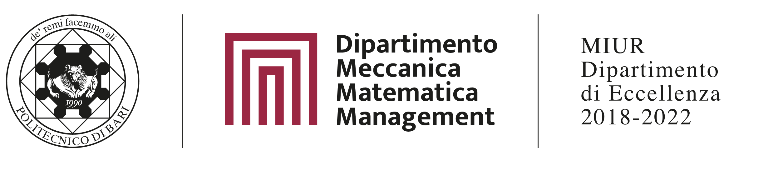                       Oggetto: Domanda incarico relativo ad attività didattico-integrative - 40 ore - A.A. 2022/2023.PER L’INSEGNAMENTO  	C.F.U.  	CORSO DI STUDIO  	Il/La sottoscritto/a  	nato/a a  	il 	_residente in_ 	 c.a.p.  	 via   	n. 	C.F._ 	E-MAIL_ 	Tel.  	Tel.cell. 	CHIEDEdi essere ammesso/a a partecipare alla selezione per l'attribuzione dell’incarico sopra indicato come identificato dagli estremi indicati nel bando n. 1, relativo all’anno accademico 2022/2023.DICHIARAla propria disponibilità a ricoprire l’incarico, per l’A.A. 2022/2023, ai sensi del “D.M. n. 1059 del 9 agosto 2021e D.R. n. 606 del 29.10.2015” nonché’ alle condizioni previste dal bando.DICHIARAdi non avere un grado di parentela o di affinità, fino al quarto grado compreso, con docenti del Consiglio del Dipartimento di Meccanica, Matematica e Management del Politecnico di Bari, ovvero con il Rettore, il Direttore Generale o i componenti del Consiglio di Amministrazione del Politecnico di Bari.Dichiara, inoltre, sotto la propria responsabilità di esserestudente iscritto al Corso di Dottorato di Ricerca  	, presso  	   .La domanda presentata da appartenenti ad Enti pubblici o Amministrazioni dello Stato dovrà essere corredata dalnulla osta dell’Amministrazione o Ente di appartenenza.Dichiara di essere a conoscenza che le dichiarazioni mendaci sono punite ai sensi del codice penale e delle leggi speciali in materia.SI IMPEGNA A CONSEGNARE ALLA SEGRETERIA DEL DIPARTIMENTO:la  dichiarazione di  avvenuto  assolvimento  dei  compiti  assegnati,  entro  7  giorni  dalla  fine  dell’incarico  ed un’eventuale dichiarazione di intervenuta modifica dei dati riportati nella presente domanda, entro 15 giorni dalla data dell’avvenuto cambiamento.Luogo e Data  	Firma  	 Allega:- fotocopia del documento di identità in corso di validità;- curriculum dell’attività didattica, scientifica e professionale svolta;- pubblicazioni, titoli e documenti che si ritengono utili ai fini della selezione;- autocertificazione relativa a iscrizione e frequenza del corso di Dottorato di Ricerca;- nulla osta all’incarico rilasciato dal Coordinatore del Dottorato di Ricerca.